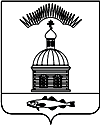 АДМИНИСТРАЦИЯ МУНИЦИПАЛЬНОГО ОБРАЗОВАНИЯ ГОРОДСКОЕ  ПОСЕЛЕНИЕ ПЕЧЕНГА ПЕЧЕНГСКОГО РАЙОНА МУРМАНСКОЙ ОБЛАСТИПОСТАНОВЛЕНИЕ (ПРОЕКТ)     от «___»__________2019 года     						        № ___п. ПеченгаВ соответствии с Федеральным законом от 21.12.1994 № 68-ФЗ в «О защите населения и территорий от чрезвычайных ситуаций природного и техногенного характера», Федеральным законом от 12.02.1998 № 28-ФЗ «О гражданской обороне», Федеральным законом от 02.05.2015 № 119-ФЗ «О внесении изменений в Федеральный закон «О защите населения и территорий от чрезвычайных ситуаций природного и техногенного характера», Постановлением Правительства РФ от 01.03.1993 № 178 "О создании локальных систем оповещения в районах размещения потенциально опасных объектов", Законом Мурманской области от 29.12.2004 № 585-01-ЗМО «О защите населения и территорий Мурманской области от чрезвычайных ситуаций природного и техногенного характера», Постановлением Правительства Мурманской области от 10.07.2017 № 352-ПП «О порядке оповещения и информирования населения об опасностях, возникающих при военных конфликтах или вследствие этих конфликтов, а также при чрезвычайных ситуациях природного и техногенного характера», администрация муниципального образования городское поселение Печенга Печенгского района Мурманской областиПОСТАНОВЛЯЕТ:Утвердить  Положение о своевременном оповещении и информировании населения муниципального образования городское поселение Печенга Печенгского района Мурманской области, согласно приложению № 1 к настоящему постановлению. Утвердить  Перечень потенциально-опасных объектов муниципального образования городское поселение Печенга Печенгского района Мурманской области, которые должны иметь локальные системы оповещения, согласно приложению № 2 к настоящему постановлению. Рекомендовать руководителям потенциально опасных объектов:Привести в соответствие с законодательством  вопросы строительства и  поддержания в готовности локальных и объектовых систем оповещения. Планы на проектирование и создание локальных систем оповещения разработать с учетом ввода их в строй к концу 2019 года и  сопряжения их с местной системой оповещения.Обеспечить сохранность имеющихся средств оповещения (электросирен, уличных громкоговорителей).Не допускать случаи несанкционированного запуска систем оповещения на подведомственных территориях.Руководителю органа управления,  специально уполномоченного на решение задач в сфере защиты населения и территорий от чрезвычайных ситуаций осуществлять контроль за созданием новых и готовностью действующих локальных систем оповещения, информацию о проделанной работе представлять в ежегодном докладе о состоянии гражданской обороны в ГОУ «Управление по делам ГОЧС и ПБ Мурманской области».Признать утратившим силу постановление администрации муниципального образования от 11.07.2011 г. № 61/2  «Об утверждении положения «Об организации оповещения и доведения информации до населения муниципального образования городское поселение Печенга при угрозе и возникновении ЧС».Настоящее постановление опубликовать (обнародовать) в соответствии с Положением о порядке опубликования (обнародования) и вступления в силу муниципальных правовых актов органов местного самоуправления муниципального образования городское поселение Печенга Печенгского района.Настоящее постановление вступает в силу с момента его опубликования (обнародования).Контроль за исполнением настоящего Постановления возложить на  Заместителя главы администрации муниципального образования городское  поселение Печенга Печенгского района Мурманской области.Глава администрации муниципального образования городское поселение Печенга                                                           Н.Г. Жданова                                                                                                                                          Приложение №  4 ЛИСТ СОГЛАСОВАНИЯпроекта постановления (распоряжения) «О своевременном оповещении и информировании   населения муниципального образования городское     поселение   Печенга»СОГЛАСОВАНО:Исп. Храбрунов О.И.Тел.: 76-488Рассылка 6 экз.: дело –1, прокуратура –1,отдел ОМВД – 1, Зам. главы – 1,  МКП «Жилищноехозяйство» -1, ГОЧС 0-1, МКУ КДЦ «Платформа», МКУ МФЦ МО г.п. Печенга, МКП «ЖХ МО г.п. Печенга     Приложение №1 к постановлению  администрации                                                                                муниципального  образования                                                                               городское поселение Печенга                                                                     от «__» ________ 2019 г. №_____ПОЛОЖЕНИЕо своевременном оповещении и информировании населения муниципального образования  городское поселение ПеченгаОбщие положенияНастоящее Положение о своевременном оповещении и информировании населения муниципального образования городское поселение Печенга в чрезвычайных ситуациях мирного и военного времени (далее - Положение) определяет организацию, структуру, задачи, порядок создания, функционирования, совершенствования (реконструкцию) и поддержание в постоянной готовности к задействованию системы оповещения населения муниципального образования городское поселение Печенга при угрозе и возникновении аварий, катастроф и стихийных бедствий, а также при возникновении опасностей при ведении военных действий или вследствие этих действий.Система оповещения населения муниципального образования городское поселение Печенга является составной частью территориальной автоматизированной системы централизованного оповещения (ТАСЦО) населения Мурманской области и представляет собой организационно-техническое объединение сил и специальных технических средств оповещения, сетей вещания, каналов сети связи общего пользования и ведомственных сетей связи и представляет собой местную систему оповещения.   Местная система оповещения должна организационно, технически и программно сопрягаться с ТАСЦО Мурманской области.Создание, совершенствование (реконструкция) и поддержание в постоянной готовности к задействованию местной системы оповещения является составной частью мероприятий по гражданской обороне и чрезвычайным ситуациям, проводимых администрацией муниципального образования городское поселение Печенга.Руководители потенциально опасных объектов в соответствии с законодательством несут персональную ответственность за создание и поддержание в постоянной готовности к задействованию локальных и объектовых систем оповещения.Основной задачей местной системы оповещения населения муниципального образования городское поселение Печенга является обеспечение доведения сигналов оповещения и информации от органов, осуществляющих управление гражданской обороной, предупреждении  и ликвидации чрезвычайных ситуаций на территории Мурманской области, до:органов, осуществляющих управление ГО и ЧС на территории муниципального образования;оперативных дежурных служб (диспетчеров) потенциально опасных объектов и других объектов экономики, представляющих высокую степень опасности возникновения чрезвычайных ситуаций в военное и мирное время;населения, проживающего на территории муниципального образования.Местная система оповещения включает в себя:объектовые и локальные системы оповещения;технические средства и сети связи для передачи сигналов оповещения ГО и информации на территории муниципального образования;технические средства оповещения (звукоизлучатели, сирены, ревуны, гудки и другие сигнальные средства, теле-, радиоприемники, громкоговорители, звукоусилительные установки и т.п.) объектов экономики и населения.Местная система оповещения является составной частью сил и средств территориальной системы оповещения населения Мурманской области и включают в себя:орган управления оповещением;технические средства связи и оповещения;ЛСО.Системы оповещения объектов экономики включают в себя:орган управления оповещением;технические средства связи и оповещения.Системы оповещения объектов экономики подразделяются на:объектовые - для оповещения должностных лиц, рабочих и служащих только этих объектов (в рабочее и нерабочее время), в зависимости от стоящих задач и своих особенностей;локальные (потенциально опасные объекты) - для оповещения должностных лиц, рабочих и служащих этих объектов, а также объектов экономики и населения на прилегающих территориях, которые могут оказаться в зоне воздействия поражающих факторов на людей в случае возникновения ЧС на этих объектах;объединенные локальные системы оповещения - для групп потенциально опасных объектов независимо от форм собственности, размещенных компактно в пределах крупных промышленных зон.Местные, локальные и объектовые системы оповещения гражданской обороны являются составной частью территориальной системы оповещения населения Мурманской области и должны организационно, технически и программно сопрягаться с ними.Технические средства и сети связи для передачи информации включают в себя:технические средства и сети эфирного, проводного радио и телевизионного вещания;технические средства и сети телефонной связи, персонального радиовызова;подвижные и стационарные средства вещания.Диспетчерские (дежурные) службы объектов экономики осуществляют:оценку масштабов и последствий чрезвычайных ситуаций (при необходимости);информирование о ЧС должностных лиц, имеющих право принять решение на приведение в действие соответствующей системы оповещения;запуск объектовых и локальных систем оповещения.ЕДДС является органом повседневного управления местной системы оповещения  муниципального образования городское поселение Печенга.Постоянно действующий  орган управления, специально уполномоченный  на решение задач в сфере защиты населения и территорий от чрезвычайных ситуаций  муниципального образования городское поселение Печенга  осуществляет:общее руководство и координацию действий по созданию, совершенствованию (реконструкции) и поддержанию в готовности к задействованию территориальной системы оповещения населения Мурманской области;планирование и проведение проверок и тренировок систем оповещения;анализ состояния систем оповещения и выработку предложений по их совершенствованию (реконструкции);подготовку оперативных дежурных (диспетчерских) служб;порядок взаимодействия оперативных дежурных (диспетчерских) служб при передаче сигналов оповещения и информации по сетям вещания.Руководители объектов экономики несут ответственность за выполнение возложенных на системы оповещения задач.Руководители телерадиокомпаний, организаций связи и информации, включенных в структуру системы оповещения, обеспечивают:готовность персонала, технических средств связи к передаче речевой информации и условных сигналов;приоритетное предоставление линий и каналов связи в интересах систем оповещения;учет выдаваемых Минсвязи России лицензий на осуществление деятельности по связи в области телевизионного и радиовещания, а также разрешений на использование частот и радиосредств частными (коммерческими) фирмами (организациями, предприятиями) с целью обеспечения возможности использования радиовещательных и телевизионных передатчиков для оповещения населения в чрезвычайных ситуациях;запись речевых сообщений для населения на магнитные носители по заявкам управлений, отделов и специалистов по делам ГО и ЧС муниципального образования.Несвоевременная передача информации о чрезвычайной ситуации диспетчерским (дежурным) службам, передача заведомо ложной информации, а также невыполнение возложенных на системы оповещения задач влечет за собой ответственность физических и юридических лиц в соответствии с законодательством Российской Федерации.Порядок создания, функционирования и поддержания в готовности систем оповещенияПолномочия и функции по созданию, совершенствованию и поддержанию местной системы оповещения населения муниципального образования городское поселение Печенга в постоянной готовности к задействованию, возложены на администрацию муниципального образования городское поселение Печенга  с участием постоянно действующего органа управления, специально уполномоченного на решение задач в сфере защиты населения и территорий от чрезвычайных ситуаций  муниципального образования городское поселение Печенга.Сигналы оповещения и информация передаются оперативными диспетчерскими (дежурными) службами вне всякой очереди с использованием всех имеющихся в их распоряжении средств связи и оповещения.Все объекты экономики должны создавать объектовые системы оповещения. Кроме того, потенциально опасные объекты обязаны создавать локальные системы оповещения с радиусом действия максимально возможных зон воздействия поражающих факторов на людей: для радиационно опасных объектов - ;для химически опасных объектов – до ;для гидротехнических объектов - .Перечень потенциально опасных объектов, для которых обязательно создание локальных систем оповещения, определяет ГОУ «Управление по делам ГО,ЧС и ПБ Мурманской области» и представляет на утверждение Правительству Мурманской области.Протоколы проведения тренировок локальных систем оповещения согласовываются с ГОУ «Управление по делам  ГО,ЧС и ПБ Мурманской области».Системы оповещения потенциально опасных объектов и территориальная система оповещения должны функционировать в тесном взаимодействии с системами наблюдения и лабораторного контроля этих объектов, местными системами оповещения муниципальных образований области.Руководители объектов экономики, где возникла или создана реальная угроза возникновения чрезвычайной ситуации, должны немедленно информировать об этом:диспетчерские (дежурные) службы органов местного самоуправления, которые, в свою очередь, осуществляют взаимный обмен информацией;диспетчерские (дежурные) службы объектов экономики и населения, которые могут оказаться в зоне действия поражающих факторов.Руководители объектов экономики, которые могут оказаться в зоне действия поражающих факторов, должны обеспечить оповещение персонала и организовать мероприятия по его защите.Для привлечения внимания населения, рабочих и служащих объектов экономики, которые могут оказаться в зоне действия поражающих факторов, перед передачей речевого сообщения по средствам вещания включаются электросирены, производственные гудки и другие сигнальные средства.Передача речевого сообщения населению, рабочим и служащим по использованию ими средств и способов защиты осуществляется:в объектовых (локальных) системах оповещения - по техническим средствам и сетям уличного и другого вещания;в местной системе оповещения - по техническим средствам и сетям проводного и эфирного радио и телевизионного вещания.Для оповещения населения также могут привлекаться на договорной основе специальные машины (с громкоговорителями) УВД;Местная система оповещения задействуется, если масштабы и последствия чрезвычайных ситуаций на потенциально опасных объектах выходят или могут выйти за пределы зоны действия локальных систем оповещения и если последствия других чрезвычайных ситуаций создают угрозу жизни и здоровью людей города, района.Решение на приведение в действие местной системы оповещения принимает глава муниципального образования или лицо его замещающее, а в случаях, не терпящих отлагательства, при угрозе жизни и здоровью людей – дежурный ЕДДС-01.Включение электросирен объектов экономики муниципального образования, подключенных к системе централизованного оповещения (СЦО), осуществляет ОД  - ЕДДС.Руководители объектов экономики, электросирены которых не подключены к системе централизованного оповещения, должны обеспечить их включение при получении соответствующей информации по средствам вещания, а также при срабатывании электросирен близлежащих объектов экономики (после уточнения причины срабатывания у ОД ЕДДС или через диспетчерскую (дежурную) службу этого объекта).Запрещено отключение электросирен от СЦО и сети электропитания, а также абонентских телефонов диспетчерских (дежурных) служб  системы оповещения без согласования с постоянно действующим органом управления, специально уполномоченным на решение задач в сфере защиты населения и территорий от чрезвычайных ситуаций  муниципального образования городское поселение Печенга.О неисправностях электросирен и принимаемых мерах по их устранению руководители объектов экономики обязаны в течение суток информировать постоянно действующий орган управления, специально уполномоченный на решение задач в сфере защиты населения и территорий от чрезвычайных ситуаций  муниципального образования городское поселение Печенга.Передача речевой информации по техническим средствам и сетям радио и телевизионного вещания с перерывом программ вещания длительностью не более пяти минут, при двух - трехкратном ее повторении, осуществляется:в рабочее время - профессиональными дикторами из студий ГТРК "Мурман";в нерабочее время и в случаях, не терпящих отлагательства, если создана угроза жизни и здоровью людей - способом прямой передачи или магнитной записи кратких стандартных речевых сообщений с рабочего места оперативного дежурного ЕДДС. Содержание текстов речевых сообщений для оповещения и информирования населения определяют и заранее готовят:на местном уровне - постоянно действующий орган управления, специально уполномоченный на решение задач в сфере защиты населения и территорий от чрезвычайных ситуаций  муниципального образования городское поселение Печенга.О всех случаях (санкционированных и несанкционированных) задействования местной системы оповещения ГО докладывается в оперативный отдел ГОУ «Управление по делам ГОЧС и ПБ Мурманской области».Готовность местной системы оповещения обеспечивается поддержанием в постоянной готовности к использованию сил и средств оповещения, а также проведением проверок их функционирования в соответствии с планом проверок функционирования ТАСЦО.Сведения о результатах проверок функционирования местной системы оповещения представляются в ГОУ «Управление по делам ГОЧС и ПБ Мурманской области» в десятидневный срок.Диспетчерские (дежурные) службы должны быть обеспечены:оперативно-технической документацией по действиям в чрезвычайных ситуациях;техническими средствами связи и оповещения.кроме того, диспетчерские (дежурные) службы потенциально опасных объектов должны иметь:методики расчетов и оценки масштабов и последствий возможных чрезвычайных ситуаций;планшет обстановки;инструкцию (порядок) и средства получения метеоданных;тексты стандартных речевых сообщений по локальной системе оповещения.Сведения о создании и поддержании в готовности объектовых (локальных) систем оповещения отражаются в декларации безопасности объектов экономики и ежегодных докладах о состоянии защиты населения и территорий от чрезвычайных ситуаций природного и техногенного характера.Порядок финансирования систем оповещения ГОСоздание, совершенствование и поддержание в готовности объектовых систем оповещения ГО осуществляются за счет средств объектов экономики, локальных систем оповещения - за счет средств потенциально опасных объектов.Финансирование мероприятий по модернизации и реконструкции систем оповещения ГО (замена морально устаревшего и физически изношенного оборудования (аппаратуры), приобретение и установка электросирен и уличных громкоговорителей) осуществляется:ведомственных и входящих в состав объектовых систем оповещения - за счет собственных средств объектов экономики;входящих в состав локальных систем оповещения - за счет собственных средств потенциально опасных объектов;местной системы оповещения – за счет местного бюджета.Эксплуатационно-техническое обслуживание средств связи и оповещения местной системы оповещения осуществляется специалистами Мурманского филиала ОАО «Северо-Западный Телеком» на договорных условиях за счет средств местного бюджета                                           Приложение № 2 к постановлению  администрации                                                                                муниципального  образования                                                                               городское поселение Печенга                                                                     от «__» ________ 2019 г. №_____ПЕРЕЧЕНЬпотенциально опасных объектов муниципального образования городское поселение Печенга, которые должны иметь локальные системы оповещения (ЛСО)к Регламенту  работы администрациимуниципального образования     городское      поселение       ПеченгаИ.о. Начальника юридического отдела«____»____________2019г__________/Е.А. КовальчукдатаподписьрасшифровкаЗаместитель главы администрации«____»____________2019г__________/А.Н. БыстровдатаподписьрасшифровкаN 
п/пКоличество
ЛСОНаименование     
объектаМесто   
нахожденияВид       
опасности101Филиал № 2 ООО «Мосэкспо-Металл» (подрывная площадка)12 км от КПП «Титовка»Взрывчатые материалы, класс опасности ПОО-4